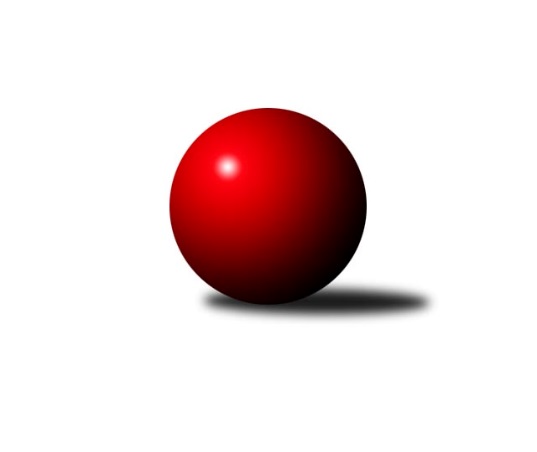 Č.13Ročník 2023/2024	24.5.2024 Východočeský přebor skupina B 2023/2024Statistika 13. kolaTabulka družstev:		družstvo	záp	výh	rem	proh	skore	sety	průměr	body	plné	dorážka	chyby	1.	Rychnov n. Kn. B	13	10	1	2	138 : 70 	(29.5 : 26.5)	2584	21	1793	791	40	2.	Přelouč A	13	10	0	3	122 : 86 	(47.0 : 33.0)	2566	20	1782	784	37.3	3.	Vys. Mýto B	13	9	1	3	128 : 80 	(36.0 : 30.0)	2516	19	1731	785	36.8	4.	Solnice A	13	8	1	4	122 : 86 	(59.5 : 50.5)	2555	17	1762	793	38.2	5.	Třebechovice p. O. A	13	7	0	6	120 : 88 	(48.5 : 37.5)	2606	14	1790	816	35	6.	Rybník A	13	6	1	6	105 : 103 	(35.5 : 28.5)	2546	13	1764	781	39.8	7.	Svitavy B	13	5	2	6	96 : 112 	(59.5 : 60.5)	2494	12	1747	747	45.3	8.	Hylváty B	12	5	1	6	98 : 94 	(42.5 : 45.5)	2441	11	1691	749	41.4	9.	České Meziříčí A	13	4	0	9	85 : 123 	(50.0 : 48.0)	2479	8	1738	742	42.6	10.	Hr. Králové A	12	3	1	8	81 : 111 	(39.5 : 48.5)	2555	7	1780	774	43.8	11.	Rychnov n/K C	13	3	1	9	78 : 130 	(26.0 : 34.0)	2452	7	1716	736	43.8	12.	České Meziříčí B	13	2	1	10	59 : 149 	(28.5 : 59.5)	2377	5	1697	679	59Tabulka doma:		družstvo	záp	výh	rem	proh	skore	sety	průměr	body	maximum	minimum	1.	Vys. Mýto B	7	7	0	0	80 : 32 	(26.0 : 18.0)	2615	14	2734	2551	2.	Přelouč A	7	7	0	0	80 : 32 	(33.0 : 23.0)	2597	14	2628	2540	3.	Hylváty B	6	5	1	0	70 : 26 	(31.5 : 20.5)	2577	11	2658	2489	4.	Rychnov n. Kn. B	7	5	1	1	77 : 35 	(11.0 : 7.0)	2702	11	2764	2643	5.	Třebechovice p. O. A	6	5	0	1	72 : 24 	(14.0 : 8.0)	2557	10	2595	2490	6.	Rybník A	6	5	0	1	67 : 29 	(22.0 : 14.0)	2398	10	2443	2339	7.	Solnice A	6	5	0	1	64 : 32 	(34.5 : 27.5)	2604	10	2647	2559	8.	Svitavy B	7	4	1	2	64 : 48 	(46.5 : 37.5)	2549	9	2675	2467	9.	České Meziříčí A	7	4	0	3	62 : 50 	(29.0 : 25.0)	2553	8	2595	2453	10.	Hr. Králové A	6	3	0	3	49 : 47 	(15.0 : 11.0)	2658	6	2779	2532	11.	Rychnov n/K C	6	2	1	3	48 : 48 	(13.0 : 9.0)	2634	5	2723	2566	12.	České Meziříčí B	6	2	1	3	47 : 49 	(11.5 : 14.5)	2497	5	2600	2385Tabulka venku:		družstvo	záp	výh	rem	proh	skore	sety	průměr	body	maximum	minimum	1.	Rychnov n. Kn. B	6	5	0	1	61 : 35 	(18.5 : 19.5)	2577	10	2734	2295	2.	Solnice A	7	3	1	3	58 : 54 	(25.0 : 23.0)	2547	7	2743	2420	3.	Přelouč A	6	3	0	3	42 : 54 	(14.0 : 10.0)	2560	6	2660	2468	4.	Vys. Mýto B	6	2	1	3	48 : 48 	(10.0 : 12.0)	2500	5	2630	2203	5.	Třebechovice p. O. A	7	2	0	5	48 : 64 	(34.5 : 29.5)	2614	4	2747	2556	6.	Svitavy B	6	1	1	4	32 : 64 	(13.0 : 23.0)	2484	3	2627	2343	7.	Rybník A	7	1	1	5	38 : 74 	(13.5 : 14.5)	2567	3	2664	2473	8.	Rychnov n/K C	7	1	0	6	30 : 82 	(13.0 : 25.0)	2421	2	2516	2176	9.	Hr. Králové A	6	0	1	5	32 : 64 	(24.5 : 37.5)	2537	1	2625	2445	10.	Hylváty B	6	0	0	6	28 : 68 	(11.0 : 25.0)	2418	0	2596	2148	11.	České Meziříčí A	6	0	0	6	23 : 73 	(21.0 : 23.0)	2467	0	2524	2367	12.	České Meziříčí B	7	0	0	7	12 : 100 	(17.0 : 45.0)	2360	0	2516	2222Tabulka podzimní části:		družstvo	záp	výh	rem	proh	skore	sety	průměr	body	doma	venku	1.	Rychnov n. Kn. B	11	10	1	0	127 : 49 	(26.5 : 19.5)	2641	21 	5 	1 	0 	5 	0 	0	2.	Vys. Mýto B	11	8	1	2	110 : 66 	(33.0 : 27.0)	2507	17 	6 	0 	0 	2 	1 	2	3.	Přelouč A	11	8	0	3	103 : 73 	(43.0 : 31.0)	2572	16 	6 	0 	0 	2 	0 	3	4.	Třebechovice p. O. A	11	7	0	4	112 : 64 	(38.5 : 23.5)	2623	14 	5 	0 	1 	2 	0 	3	5.	Solnice A	11	6	1	4	100 : 76 	(48.5 : 43.5)	2553	13 	4 	0 	1 	2 	1 	3	6.	Rybník A	11	5	1	5	91 : 85 	(30.5 : 25.5)	2546	11 	4 	0 	1 	1 	1 	4	7.	Svitavy B	11	4	2	5	82 : 94 	(51.5 : 54.5)	2467	10 	3 	1 	2 	1 	1 	3	8.	Hylváty B	11	4	1	6	86 : 90 	(35.5 : 40.5)	2440	9 	4 	1 	0 	0 	0 	6	9.	České Meziříčí A	11	3	0	8	66 : 110 	(36.0 : 38.0)	2487	6 	3 	0 	3 	0 	0 	5	10.	Hr. Králové A	11	2	1	8	71 : 105 	(38.5 : 47.5)	2554	5 	2 	0 	3 	0 	1 	5	11.	Rychnov n/K C	11	2	1	8	58 : 118 	(24.0 : 32.0)	2438	5 	1 	1 	3 	1 	0 	5	12.	České Meziříčí B	11	2	1	8	50 : 126 	(24.5 : 47.5)	2379	5 	2 	1 	2 	0 	0 	6Tabulka jarní části:		družstvo	záp	výh	rem	proh	skore	sety	průměr	body	doma	venku	1.	Solnice A	2	2	0	0	22 : 10 	(11.0 : 7.0)	2651	4 	1 	0 	0 	1 	0 	0 	2.	Přelouč A	2	2	0	0	19 : 13 	(4.0 : 2.0)	2575	4 	1 	0 	0 	1 	0 	0 	3.	Rychnov n/K C	2	1	0	1	20 : 12 	(2.0 : 2.0)	2620	2 	1 	0 	0 	0 	0 	1 	4.	Hylváty B	1	1	0	0	12 : 4 	(7.0 : 5.0)	2582	2 	1 	0 	0 	0 	0 	0 	5.	České Meziříčí A	2	1	0	1	19 : 13 	(14.0 : 10.0)	2499	2 	1 	0 	0 	0 	0 	1 	6.	Hr. Králové A	1	1	0	0	10 : 6 	(1.0 : 1.0)	2683	2 	1 	0 	0 	0 	0 	0 	7.	Vys. Mýto B	2	1	0	1	18 : 14 	(3.0 : 3.0)	2601	2 	1 	0 	0 	0 	0 	1 	8.	Svitavy B	2	1	0	1	14 : 18 	(8.0 : 6.0)	2620	2 	1 	0 	0 	0 	0 	1 	9.	Rybník A	2	1	0	1	14 : 18 	(5.0 : 3.0)	2473	2 	1 	0 	0 	0 	0 	1 	10.	Rychnov n. Kn. B	2	0	0	2	11 : 21 	(3.0 : 7.0)	2513	0 	0 	0 	1 	0 	0 	1 	11.	České Meziříčí B	2	0	0	2	9 : 23 	(4.0 : 12.0)	2443	0 	0 	0 	1 	0 	0 	1 	12.	Třebechovice p. O. A	2	0	0	2	8 : 24 	(10.0 : 14.0)	2562	0 	0 	0 	0 	0 	0 	2 Zisk bodů pro družstvo:		jméno hráče	družstvo	body	zápasy	v %	dílčí body	sety	v %	1.	Václav Kašpar 	Vys. Mýto B 	26	/	13	(100%)		/		(%)	2.	Jiří Bek 	Třebechovice p. O. A 	22	/	13	(85%)		/		(%)	3.	Tomáš Sukdolák 	Přelouč A 	21	/	13	(81%)		/		(%)	4.	Robert Petera 	Třebechovice p. O. A 	20	/	11	(91%)		/		(%)	5.	Jan Brouček 	České Meziříčí A 	20	/	11	(91%)		/		(%)	6.	Monika Venclová 	Hylváty B 	20	/	12	(83%)		/		(%)	7.	Petr Víšek 	Hr. Králové A 	20	/	12	(83%)		/		(%)	8.	Martin Nosek 	Solnice A 	20	/	13	(77%)		/		(%)	9.	Ondřej Brouček 	České Meziříčí A 	20	/	13	(77%)		/		(%)	10.	Michal Kala 	Rychnov n. Kn. B 	18	/	11	(82%)		/		(%)	11.	Filip Ivan 	Hr. Králové A 	18	/	12	(75%)		/		(%)	12.	Dalibor Ksandr 	Rychnov n. Kn. B 	18	/	12	(75%)		/		(%)	13.	Marek Ledajaks 	Vys. Mýto B 	18	/	12	(75%)		/		(%)	14.	Pavel Píč 	Solnice A 	16	/	11	(73%)		/		(%)	15.	Lukáš Müller 	Rybník A 	16	/	11	(73%)		/		(%)	16.	Tomáš Müller 	Rybník A 	16	/	12	(67%)		/		(%)	17.	Lukáš Pacák 	Rychnov n. Kn. B 	16	/	13	(62%)		/		(%)	18.	Tomáš Jarolím 	Přelouč A 	15	/	13	(58%)		/		(%)	19.	Petr Skutil 	Hr. Králové A 	14	/	11	(64%)		/		(%)	20.	Václav Kolář 	Rybník A 	14	/	12	(58%)		/		(%)	21.	Petr Gálus 	Rychnov n. Kn. B 	14	/	12	(58%)		/		(%)	22.	Josef Dvořák 	Třebechovice p. O. A 	14	/	12	(58%)		/		(%)	23.	Ilona Sýkorová 	Rychnov n/K C 	14	/	12	(58%)		/		(%)	24.	Rudolf Stejskal 	Solnice A 	14	/	13	(54%)		/		(%)	25.	Petr Brouček 	České Meziříčí B 	14	/	13	(54%)		/		(%)	26.	Milan Hrubý 	Solnice A 	13	/	11	(59%)		/		(%)	27.	Martin Podzimek 	Rychnov n/K C 	12	/	6	(100%)		/		(%)	28.	Adam Krátký 	Svitavy B 	12	/	8	(75%)		/		(%)	29.	Jan Vencl 	Hylváty B 	12	/	9	(67%)		/		(%)	30.	Petr Rus 	Svitavy B 	12	/	10	(60%)		/		(%)	31.	Oldřich Krsek 	Rychnov n/K C 	12	/	11	(55%)		/		(%)	32.	Luděk Moravec 	Třebechovice p. O. A 	12	/	11	(55%)		/		(%)	33.	Karolína Kolářová 	Rybník A 	12	/	12	(50%)		/		(%)	34.	Petr Zeman 	Přelouč A 	12	/	12	(50%)		/		(%)	35.	Zdenek Válek 	Svitavy B 	12	/	13	(46%)		/		(%)	36.	Filip Petera 	Třebechovice p. O. A 	12	/	13	(46%)		/		(%)	37.	Petr Bartoš 	Vys. Mýto B 	10	/	5	(100%)		/		(%)	38.	Tomáš Brzlínek 	Vys. Mýto B 	10	/	5	(100%)		/		(%)	39.	Jindřich Jukl 	Svitavy B 	10	/	7	(71%)		/		(%)	40.	Jiří Pácha 	Rychnov n. Kn. B 	10	/	9	(56%)		/		(%)	41.	Kryštof Vavřín 	Hylváty B 	10	/	10	(50%)		/		(%)	42.	Pavel Krejčík 	Rychnov n/K C 	10	/	10	(50%)		/		(%)	43.	Pavel Nosek 	Solnice A 	10	/	11	(45%)		/		(%)	44.	Petr Hanuš 	Přelouč A 	10	/	11	(45%)		/		(%)	45.	Michal Hynek 	Vys. Mýto B 	10	/	11	(45%)		/		(%)	46.	Miroslav Kolář 	Rybník A 	10	/	11	(45%)		/		(%)	47.	Tomáš Tláskal 	České Meziříčí B 	10	/	13	(38%)		/		(%)	48.	Martin Kozel ml.	Solnice A 	9	/	12	(38%)		/		(%)	49.	Tomáš Skala 	Hylváty B 	8	/	6	(67%)		/		(%)	50.	Petr Bečka 	Hylváty B 	8	/	8	(50%)		/		(%)	51.	Daniel Vošvrda 	České Meziříčí A 	8	/	8	(50%)		/		(%)	52.	Jiří Klusák 	Svitavy B 	8	/	9	(44%)		/		(%)	53.	Michal Horáček 	České Meziříčí B 	8	/	10	(40%)		/		(%)	54.	Jaroslav Tomášek 	Přelouč A 	8	/	10	(40%)		/		(%)	55.	Marcel Novotný 	Rybník A 	8	/	11	(36%)		/		(%)	56.	Ladislav Lorenc 	České Meziříčí A 	8	/	12	(33%)		/		(%)	57.	Miloš Kvapil 	Třebechovice p. O. A 	8	/	12	(33%)		/		(%)	58.	Jaroslav Kaplan 	Hylváty B 	8	/	12	(33%)		/		(%)	59.	David Štěpán 	České Meziříčí B 	7	/	5	(70%)		/		(%)	60.	Martin Šolc 	Hr. Králové A 	7	/	12	(29%)		/		(%)	61.	Denis Džbánek 	Hr. Králové A 	6	/	3	(100%)		/		(%)	62.	Václav Buřil 	Rychnov n. Kn. B 	6	/	4	(75%)		/		(%)	63.	Filip Roman 	Svitavy B 	6	/	6	(50%)		/		(%)	64.	Ladislav Kolář 	Hylváty B 	6	/	7	(43%)		/		(%)	65.	Dominik Hýbl 	Rychnov n. Kn. B 	6	/	7	(43%)		/		(%)	66.	Kamil Vošvrda 	České Meziříčí A 	6	/	9	(33%)		/		(%)	67.	Leoš Bartheldi 	Vys. Mýto B 	6	/	11	(27%)		/		(%)	68.	Jindřich Brouček 	České Meziříčí B 	6	/	11	(27%)		/		(%)	69.	Karel Lang 	Přelouč A 	6	/	12	(25%)		/		(%)	70.	Vít Richter 	Rychnov n/K C 	6	/	12	(25%)		/		(%)	71.	Jan Vaculík 	Svitavy B 	6	/	13	(23%)		/		(%)	72.	Jan Bernhard 	České Meziříčí A 	5	/	10	(25%)		/		(%)	73.	Jana Klusáková 	Svitavy B 	4	/	2	(100%)		/		(%)	74.	Josef Ledajaks 	Vys. Mýto B 	4	/	2	(100%)		/		(%)	75.	Pavel Klička 	Přelouč A 	4	/	2	(100%)		/		(%)	76.	Daniel Luščák 	Solnice A 	4	/	3	(67%)		/		(%)	77.	Jan Kopecký 	Rychnov n. Kn. B 	4	/	4	(50%)		/		(%)	78.	Jiří Zvejška 	Vys. Mýto B 	4	/	4	(50%)		/		(%)	79.	Jaroslav Pumr 	České Meziříčí B 	4	/	12	(17%)		/		(%)	80.	Petr Dlouhý 	Vys. Mýto B 	4	/	12	(17%)		/		(%)	81.	Ludmila Skutilová 	Hr. Králové A 	4	/	12	(17%)		/		(%)	82.	Oldřich Motyčka 	Třebechovice p. O. A 	2	/	1	(100%)		/		(%)	83.	David Sukdolák 	Přelouč A 	2	/	1	(100%)		/		(%)	84.	Jaroslav Havlas 	Přelouč A 	2	/	1	(100%)		/		(%)	85.	Pavel Strnad 	Hylváty B 	2	/	1	(100%)		/		(%)	86.	Josef Suchomel 	Přelouč A 	2	/	1	(100%)		/		(%)	87.	Karel Gulyás 	Rybník A 	2	/	1	(100%)		/		(%)	88.	Filip Morávek 	Rychnov n/K C 	2	/	2	(50%)		/		(%)	89.	Jan Kodytek 	Rychnov n/K C 	2	/	3	(33%)		/		(%)	90.	David Bastl 	Třebechovice p. O. A 	2	/	3	(33%)		/		(%)	91.	Matyáš Motyčka 	Rybník A 	2	/	3	(33%)		/		(%)	92.	Milan Brouček 	České Meziříčí B 	2	/	4	(25%)		/		(%)	93.	Milan Vošvrda 	České Meziříčí A 	2	/	6	(17%)		/		(%)	94.	Miroslav Zeman 	Svitavy B 	2	/	6	(17%)		/		(%)	95.	Věra Moravcová 	Rychnov n/K C 	2	/	6	(17%)		/		(%)	96.	Jan Zeman 	Rychnov n/K C 	2	/	11	(9%)		/		(%)	97.	Tomáš Herrman 	Rybník A 	1	/	3	(17%)		/		(%)	98.	Jakub Zuzánek 	Rychnov n/K C 	0	/	1	(0%)		/		(%)	99.	Lenka Peterová 	Třebechovice p. O. A 	0	/	1	(0%)		/		(%)	100.	Tobiáš Kozel 	Solnice A 	0	/	1	(0%)		/		(%)	101.	Jaroslav Polanský 	Vys. Mýto B 	0	/	1	(0%)		/		(%)	102.	Zdeněk Zahálka 	Třebechovice p. O. A 	0	/	1	(0%)		/		(%)	103.	Jaroslav Kejzlar 	Rychnov n/K C 	0	/	1	(0%)		/		(%)	104.	Ladislav Češka 	Svitavy B 	0	/	1	(0%)		/		(%)	105.	Pavel Doležal 	Vys. Mýto B 	0	/	2	(0%)		/		(%)	106.	Jonáš Bezdíček 	Hr. Králové A 	0	/	2	(0%)		/		(%)	107.	Pavel Čížek 	Svitavy B 	0	/	3	(0%)		/		(%)	108.	Petr Kosejk 	Solnice A 	0	/	3	(0%)		/		(%)	109.	Jiří Komprs 	Hylváty B 	0	/	3	(0%)		/		(%)	110.	David Štěpán 	České Meziříčí B 	0	/	5	(0%)		/		(%)	111.	Jaroslav Šrámek 	České Meziříčí A 	0	/	6	(0%)		/		(%)	112.	Martin Holý 	Hr. Králové A 	0	/	8	(0%)		/		(%)Průměry na kuželnách:		kuželna	průměr	plné	dorážka	chyby	výkon na hráče	1.	Rychnov nad Kněžnou, 1-4	2644	1827	816	40.2	(440.7)	2.	Hradec Králové, 1-4	2628	1802	825	38.1	(438.1)	3.	Solnice, 1-2	2577	1799	777	45.5	(429.6)	4.	Přelouč, 1-4	2555	1762	792	40.3	(425.9)	5.	Vysoké Mýto, 1-2	2553	1769	784	37.6	(425.6)	6.	Hylváty, 1-2	2529	1743	786	46.7	(421.6)	7.	Svitavy, 1-2	2525	1779	746	49.1	(420.9)	8.	České Meziříčí, 1-2	2507	1733	774	42.6	(417.9)	9.	Třebechovice, 1-2	2497	1717	779	32.8	(416.2)	10.	TJ Sokol Rybník, 1-2	2349	1640	708	45.9	(391.5)Nejlepší výkony na kuželnách:Rychnov nad Kněžnou, 1-4Rychnov n. Kn. B	2764	7. kolo	Ilona Sýkorová 	Rychnov n/K C	507	12. koloRychnov n. Kn. B	2748	5. kolo	Jiří Bek 	Třebechovice p. O. A	498	5. koloSolnice A	2743	13. kolo	Petr Gálus 	Rychnov n. Kn. B	494	9. koloRychnov n. Kn. B	2731	13. kolo	Petr Gálus 	Rychnov n. Kn. B	492	5. koloRychnov n/K C	2723	12. kolo	Dalibor Ksandr 	Rychnov n. Kn. B	489	13. koloRychnov n/K C	2712	8. kolo	Jiří Pácha 	Rychnov n. Kn. B	488	5. koloSolnice A	2697	8. kolo	Robert Petera 	Třebechovice p. O. A	486	5. koloRychnov n. Kn. B	2684	1. kolo	Dalibor Ksandr 	Rychnov n. Kn. B	484	7. koloRychnov n. Kn. B	2673	3. kolo	Lukáš Pacák 	Rychnov n. Kn. B	482	10. koloRychnov n. Kn. B	2668	10. kolo	Tomáš Sukdolák 	Přelouč A	480	2. koloHradec Králové, 1-4Hr. Králové A	2779	5. kolo	Tomáš Müller 	Rybník A	511	3. koloTřebechovice p. O. A	2747	7. kolo	Petr Víšek 	Hr. Králové A	496	12. koloHr. Králové A	2690	13. kolo	Tomáš Brzlínek 	Vys. Mýto B	496	12. koloHr. Králové A	2689	9. kolo	Filip Ivan 	Hr. Králové A	495	5. koloHr. Králové A	2683	12. kolo	Petr Víšek 	Hr. Králové A	493	9. koloRybník A	2662	3. kolo	Michal Kala 	Rychnov n. Kn. B	493	11. koloPřelouč A	2660	9. kolo	Petr Skutil 	Hr. Králové A	485	3. koloRychnov n. Kn. B	2658	11. kolo	Monika Venclová 	Hylváty B	484	13. koloHr. Králové A	2656	3. kolo	Jiří Bek 	Třebechovice p. O. A	482	7. koloHr. Králové A	2606	7. kolo	Petr Víšek 	Hr. Králové A	482	5. koloSolnice, 1-2Rychnov n. Kn. B	2734	2. kolo	Michal Kala 	Rychnov n. Kn. B	519	2. koloSolnice A	2647	4. kolo	Robert Petera 	Třebechovice p. O. A	487	9. koloSolnice A	2619	2. kolo	Pavel Píč 	Solnice A	485	12. koloSolnice A	2615	9. kolo	Milan Hrubý 	Solnice A	468	11. koloSolnice A	2598	11. kolo	Pavel Píč 	Solnice A	466	2. koloTřebechovice p. O. A	2587	9. kolo	Lukáš Pacák 	Rychnov n. Kn. B	463	2. koloSolnice A	2587	7. kolo	Milan Hrubý 	Solnice A	462	4. koloHr. Králové A	2561	4. kolo	Martin Nosek 	Solnice A	459	7. koloSolnice A	2559	12. kolo	Jiří Bek 	Třebechovice p. O. A	459	9. koloČeské Meziříčí B	2516	7. kolo	Martin Nosek 	Solnice A	456	2. koloPřelouč, 1-4Přelouč A	2628	8. kolo	Tomáš Sukdolák 	Přelouč A	539	1. koloPřelouč A	2616	13. kolo	Jaroslav Tomášek 	Přelouč A	493	13. koloPřelouč A	2616	3. kolo	Martin Podzimek 	Rychnov n/K C	485	13. koloTřebechovice p. O. A	2605	3. kolo	Petr Bartoš 	Vys. Mýto B	483	8. koloPřelouč A	2604	1. kolo	Tomáš Sukdolák 	Přelouč A	473	3. koloPřelouč A	2599	5. kolo	Petr Hanuš 	Přelouč A	466	3. koloPřelouč A	2577	10. kolo	Tomáš Sukdolák 	Přelouč A	464	10. koloRybník A	2542	10. kolo	Tomáš Sukdolák 	Přelouč A	462	13. koloPřelouč A	2540	6. kolo	Karel Lang 	Přelouč A	461	8. koloČeské Meziříčí A	2524	6. kolo	Miroslav Kolář 	Rybník A	460	10. koloVysoké Mýto, 1-2Vys. Mýto B	2734	7. kolo	Václav Kašpar 	Vys. Mýto B	523	7. koloVys. Mýto B	2647	3. kolo	Václav Kašpar 	Vys. Mýto B	512	13. koloVys. Mýto B	2634	13. kolo	Václav Kašpar 	Vys. Mýto B	508	3. koloVys. Mýto B	2624	5. kolo	Marek Ledajaks 	Vys. Mýto B	489	5. koloVys. Mýto B	2557	11. kolo	Václav Kašpar 	Vys. Mýto B	489	11. koloVys. Mýto B	2555	1. kolo	Václav Kašpar 	Vys. Mýto B	488	1. koloVys. Mýto B	2551	9. kolo	Václav Kašpar 	Vys. Mýto B	485	5. koloRybník A	2543	13. kolo	Václav Kašpar 	Vys. Mýto B	477	9. koloHr. Králové A	2532	1. kolo	Filip Ivan 	Hr. Králové A	476	1. koloSvitavy B	2517	7. kolo	Pavel Píč 	Solnice A	474	3. koloHylváty, 1-2Hylváty B	2658	10. kolo	Monika Venclová 	Hylváty B	513	2. koloHylváty B	2621	8. kolo	Monika Venclová 	Hylváty B	486	10. koloHylváty B	2595	2. kolo	Jaroslav Kaplan 	Hylváty B	482	8. koloHylváty B	2582	12. kolo	Karolína Kolářová 	Rybník A	466	4. koloTřebechovice p. O. A	2568	12. kolo	Martin Podzimek 	Rychnov n/K C	466	10. koloHylváty B	2518	6. kolo	Monika Venclová 	Hylváty B	465	6. koloRychnov n/K C	2516	10. kolo	Jaroslav Kaplan 	Hylváty B	459	10. koloSolnice A	2512	6. kolo	Monika Venclová 	Hylváty B	458	12. koloHylváty B	2489	4. kolo	Petr Bečka 	Hylváty B	457	8. koloRybník A	2473	4. kolo	Jaroslav Kaplan 	Hylváty B	457	12. koloSvitavy, 1-2Svitavy B	2675	8. kolo	Petr Rus 	Svitavy B	473	8. koloSvitavy B	2623	13. kolo	Jana Klusáková 	Svitavy B	467	8. koloRychnov n. Kn. B	2602	6. kolo	Petr Gálus 	Rychnov n. Kn. B	460	6. koloSvitavy B	2586	6. kolo	Filip Petera 	Třebechovice p. O. A	459	13. koloTřebechovice p. O. A	2556	13. kolo	Václav Buřil 	Rychnov n. Kn. B	459	6. koloHr. Králové A	2517	8. kolo	Zdenek Válek 	Svitavy B	458	13. koloSolnice A	2515	10. kolo	Jiří Klusák 	Svitavy B	457	1. koloSvitavy B	2511	1. kolo	Jan Vaculík 	Svitavy B	455	8. koloPřelouč A	2508	4. kolo	Jiří Bek 	Třebechovice p. O. A	454	13. koloSvitavy B	2495	10. kolo	Jiří Klusák 	Svitavy B	453	6. koloČeské Meziříčí, 1-2Svitavy B	2627	5. kolo	Jan Brouček 	České Meziříčí A	500	5. koloSolnice A	2606	1. kolo	Petr Brouček 	České Meziříčí B	494	6. koloČeské Meziříčí B	2600	6. kolo	Jan Brouček 	České Meziříčí A	477	10. koloČeské Meziříčí A	2595	10. kolo	Monika Venclová 	Hylváty B	469	7. koloČeské Meziříčí A	2593	5. kolo	Jan Brouček 	České Meziříčí A	465	13. koloČeské Meziříčí A	2583	1. kolo	Jiří Klusák 	Svitavy B	464	5. koloČeské Meziříčí A	2575	3. kolo	Filip Ivan 	Hr. Králové A	464	10. koloRybník A	2562	6. kolo	Michal Hynek 	Vys. Mýto B	464	4. koloVys. Mýto B	2561	4. kolo	Petr Bartoš 	Vys. Mýto B	461	4. koloČeské Meziříčí A	2556	13. kolo	Ladislav Lorenc 	České Meziříčí A	460	7. koloTřebechovice, 1-2Třebechovice p. O. A	2595	4. kolo	Monika Venclová 	Hylváty B	479	1. koloTřebechovice p. O. A	2573	2. kolo	Jiří Bek 	Třebechovice p. O. A	456	4. koloTřebechovice p. O. A	2572	8. kolo	Tomáš Brzlínek 	Vys. Mýto B	455	6. koloTřebechovice p. O. A	2569	1. kolo	Robert Petera 	Třebechovice p. O. A	452	2. koloTřebechovice p. O. A	2543	10. kolo	Jiří Bek 	Třebechovice p. O. A	451	2. koloRybník A	2521	8. kolo	Jan Brouček 	České Meziříčí A	451	4. koloČeské Meziříčí A	2520	4. kolo	Oldřich Motyčka 	Třebechovice p. O. A	448	1. koloVys. Mýto B	2516	6. kolo	Václav Kašpar 	Vys. Mýto B	446	6. koloTřebechovice p. O. A	2490	6. kolo	Luděk Moravec 	Třebechovice p. O. A	445	2. koloHylváty B	2444	1. kolo	Tomáš Müller 	Rybník A	444	8. koloTJ Sokol Rybník, 1-2Rybník A	2443	9. kolo	Tomáš Müller 	Rybník A	456	9. koloRybník A	2440	11. kolo	Václav Kolář 	Rybník A	443	12. koloSolnice A	2420	5. kolo	Martin Nosek 	Solnice A	441	5. koloRybník A	2403	12. kolo	Václav Kolář 	Rybník A	438	2. koloRybník A	2381	5. kolo	Václav Kolář 	Rybník A	435	9. koloRybník A	2380	7. kolo	Václav Kolář 	Rybník A	432	11. koloČeské Meziříčí A	2367	11. kolo	Václav Kolář 	Rybník A	431	7. koloSvitavy B	2343	9. kolo	Jiří Klusák 	Svitavy B	428	9. koloRybník A	2339	2. kolo	Lukáš Müller 	Rybník A	426	11. koloRychnov n. Kn. B	2295	12. kolo	Pavel Píč 	Solnice A	424	5. koloČetnost výsledků:	8.0 : 8.0	5x	7.0 : 9.0	1x	6.0 : 10.0	5x	5.0 : 11.0	3x	4.0 : 12.0	7x	2.0 : 14.0	2x	16.0 : 0.0	3x	14.0 : 2.0	14x	13.0 : 3.0	1x	12.0 : 4.0	21x	11.0 : 5.0	1x	10.0 : 6.0	15x